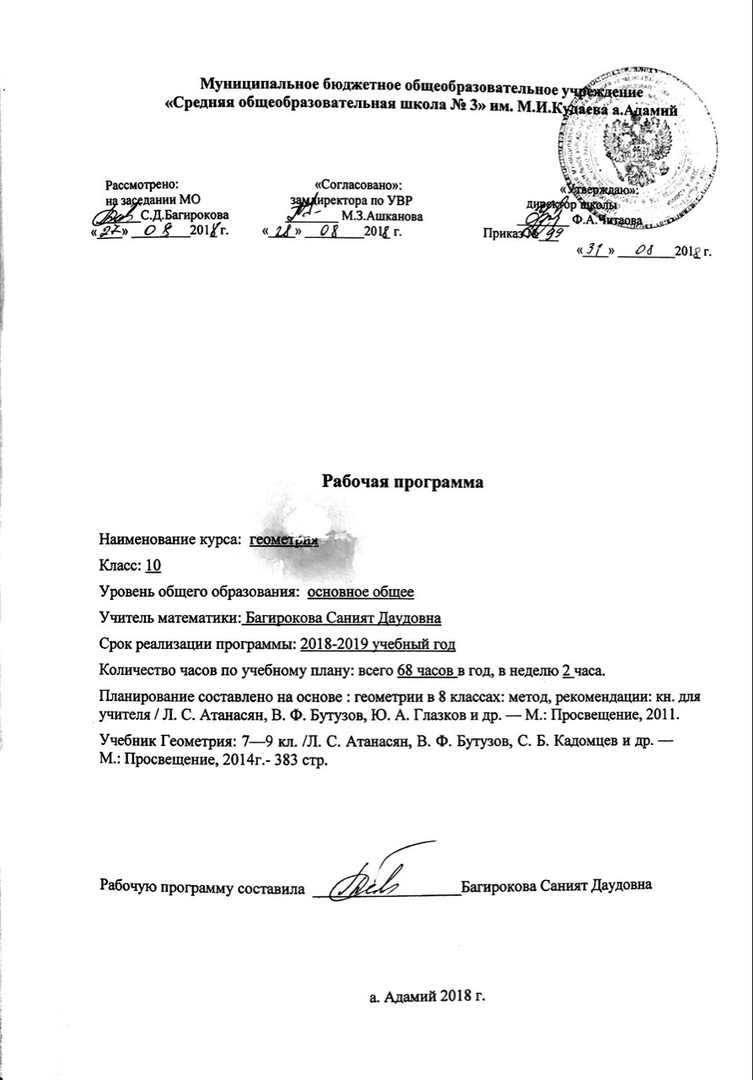 ТРЕБОВАНИЯ К УРОВНЮ ПОДГОТОВКИ десятиклассников по геометрииВ результате изучения математики на базовом уровне ученик должензнать/пониматьзначение математической науки для решения задач, возникающих в теории и практике; широту и в то же время ограниченность применения математических методов к анализу и исследованию процессов и явлений в природе и обществе;значение практики и вопросов, возникающих в самой математике для формирования и развития математической науки; историю возникновения и развития геометрии;универсальный характер законов логики математических рассуждений, их применимость во всех областях человеческой деятельности.уметьраспознавать на чертежах и моделях пространственные формы; соотносить трехмерные объекты с их описаниями, изображениями;описывать взаимное расположение прямых и плоскостей в пространстве, аргументировать свои суждения об этом расположении;анализировать в простейших случаях взаимное расположение объектов в пространстве;изображать основные многогранники; выполнять чертежи по условиям задач;строить простейшие сечения куба, призмы, пирамиды; решать планиметрические и простейшие стереометрические задачи на нахождение геометрических величин (длин, углов, площадей);использовать при решении стереометрических задач планиметрические факты и методы;проводить доказательные рассуждения в ходе решения задач;использовать приобретенные знания и умения в практической деятельности и повседневной жизни для:исследования (моделирования) несложных практических ситуаций на основе изученных формул и свойств фигур;вычисления площадей поверхностей пространственных тел при решении практических задач, используя при необходимости справочники и вычислительные устройства. Содержание курса  к учебнику Л.С. Атанасяна и др.«Геометрия - 10», 
10 класс (базовый уровень  2 ч в неделю,  всего 68 час).Введение (5 час). Предмет стереометрии. Основные понятия стереометрии (точка, прямая, плоскость, пространство) и аксиомы стереометрии. Первые следствия из аксиом.Параллельность прямых и плоскостей (20 часов) Пересекающиеся, параллельные и скрещивающиеся прямые. Параллельность прямой и плоскости, признак и свойства. Угол между прямыми в пространстве. Перпендикулярность прямых. Параллельность плоскостей, признаки и свойства. Параллельное проектирование. Изображение пространственных фигур.Тетраэдр и параллелепипед, куб. Сечения куба, призмы, пирамиды.Перпендикулярность прямых и плоскостей (15 час). Перпендикулярность прямой и плоскости, признаки и свойства. Перпендикуляр и наклонная. Теорема о трех перпендикулярах. Угол между прямой и плоскостью. Расстояние от точки до плоскости. Расстояние от прямой до плоскости. Расстояние между параллельными плоскостями. Расстояние между скрещивающимися прямыми.Перпендикулярность плоскостей, признаки и свойства. Двугранный угол, линейный угол двугранного угла. Площадь ортогональной проекции многоугольника.Многогранники (13 часов). Понятие многогранника, вершины, ребра, грани многогранника. Развертка. Многогранные углы Выпуклые многогранники. Теорема Эйлера.Призма, ее основание, боковые ребра, высота, боковая и полная поверхности. Прямая и наклонная призма. Правильная призма.Пирамида, ее основание, боковые ребра, высота, боковая и полная поверхности. Треугольная пирамида. Правильная пирамида. Усеченная пирамида.Симметрия в кубе, в параллелепипеде, в призме и пирамиде. Понятие о симметрии в пространстве (центральная, осевая и зеркальная). Примеры симметрий в окружающем мире.Представление о правильных многогранниках (тетраэдр, куб, октаэдр, додекаэдр и икосаэдр).Векторы в пространстве (9 часов).Понятие вектора в пространстве. Модуль вектора. Равенство векторов. Сложение и вычитание векторов. Коллинеарные векторы. Умножение вектора на число. Разложение вектора по двум неколлинеарным векторам. Компланарные векторы. Разложение вектора по трем некомпланарным векторам.Повторение курса геометрии 10 класса (5часов)Учебно-тематическое планирование по геометриив 10 классе(2 ч в неделю, всего 68 ч)Календарно-тематическое планирование по математике (геометрия)  в 10 классе (2 ч  в неделю, всего 68 ч; учебники: 1. Атанасян – 10-11 кл).Программно-методическое обеспечение1. Настольная книга учителя математики. М.: ООО «Издательство АСТ»: ООО «Издательство Астрель», 2013;2. Сборник нормативных документов. Математика. Федеральный компонент государственного стандарта. Федеральный базисный план. Составители: Э.Д. Днепров, А.Г. Аркадьев, - М,: Дрофа, 2004.3. Сборник "Программы для общеобразовательных школ, гимназий, лицеев: Математика. 5-11 кл.”/ Сост. Г.М.Кузнецова, Н.Г. Миндюк. – 3-е изд., стереотип.- М. Дрофа,  4-е изд. – 2004г.4.Методические рекомендации к учебникам математики для 10-11 классов, журнал «Математика в школе»  №1-2005год;5. Геометрия, 10–11: Учеб. для общеобразоват. учреждений/ Л.С. Атанасян, В.Ф. Бутузов, С.Б. Кадомцев и др. – М.: Просвещение, 2013.6. Геометрия, 7 – 9: Учеб. для общеобразоват. учреждений/ Л.С. Атанасян, В.Ф. Бутузов, С.Б. Кадомцев и др. – М.: Просвещение, 2013.7. Б.Г. Зив. Дидактические материалы по геометрии для 10 класса. – М. Просвещение, 2013.8. Ю.А. Глазков, И.И. Юдина, В.Ф. Бутузов. Рабочая тетрадь по геометрии для 10 класса. – М.: Просвещение, 2013.9. Б.Г. Зив, В.М. Мейлер, А.П. Баханский. Задачи по геометрии для 7 – 11 классов. – М.: Просвещение, 2013.10. С.М. Саакян, В.Ф. Бутузов. Изучение геометрии в 10 – 11 классах: Методические рекомендации к учебнику. Книга для учителя. – М.: Просвещение, 2013. 11. А.П. Киселев. Элементарная геометрия. – М.: Просвещение, 1980;12. Поурочные разработки по геометрии 10 класс (дифференцированный подход) – ООО «ВАКО», 2013Раздел, тема.Кол-во часовВВЕДЕНИЕ. АКСИОМЫ СТЕРЕОМЕТРИИ И ИХ СЛЕДСТВИЯ5ПАРАЛЛЕЛЬНОСТЬ ПРЯМЫХ И ПЛОСКОСТЕЙ20ПЕРПЕНДИКУЛЯРНОСТЬ ПРЯМЫХ И ПЛОСКОСТЕЙ15МНОГОГРАННИКИ13ВЕКТОРЫ В ПРОСТРАНСТВЕ9Повторение курса геометрии 10 класса5Всего68№ урокаТема урокаКол-во часовДата проведенияДата проведения№ урокаТема урокаКол-во часовПланФактВВЕДЕНИЕ. АКСИОМЫ СТЕРЕОМЕТРИИ И ИХ СЛЕДСТВИЯ51Основные понятия стереометрии. Аксиомы стереометрии.12Некоторые следствия из аксиом13Повторение формулировок аксиом и доказательств следствий из них14.Решение задач на применение аксиом стереометрии и их следствий. 15Самостоятельная работа по теме «Аксиомы стереометрии и их следствия»1ПАРАЛЛЕЛЬНОСТЬ ПРЯМЫХ И ПЛОСКОСТЕЙ206Параллельные прямые в пространстве. Параллельность трёх прямых17Параллельность прямой и плоскости18Повторение теории, решение задач на параллельность прямых. 19Решение задач на применение параллельности прямой и плоскости110Самостоятельная работа по теме «Параллельность прямых, прямой и плоскости»111Решение задач на тему «Параллельные прямые и плоскости»112Скрещивающиеся прямые.113Углы с сонаправленными сторонами. Угол между прямыми в пространстве.114Повторение теории, решение задач на взаимное расположение прямых в пространстве.115Решение задач по теме «Параллельность прямых, прямой и плоскости»116Контрольная работа №1 «Взаимное расположение прямых в пространстве»117Параллельные плоскости. Свойства параллельных плоскостей.118Решение задач на применение определения и свойств параллельных плоскостей.119Тетраэдр. 120Параллелепипед.121Примеры задач на построение сечений122Задачи на построение сечений123Повторение теории. Решение задач.124.Контрольная работа №2 «Параллельность плоскостей. Тетраэдр и параллелепипед»125Зачёт №1 «Аксиомы стереометрии. Параллельность прямых и плоскостей»1ПЕРПЕНДИКУЛЯРНОСТЬ ПРЯМЫХ И ПЛОСКОСТЕЙ1526Перпендикулярные прямые в пространстве. Параллельные прямые, перпендикулярные к плоскости127Признак перпендикулярности прямой и плоскости128Теорема о прямой, перпендикулярной к плоскости129Решение задач на перпендикулярность прямой и плоскости. 130Повторение теории. Решение задач131Расстояние от точки до плоскости. Теорема о трёх перпендикулярах.132Угол между прямой и плоскостью.133Повторение теории. Решение задач. 134Решение задач на применение теоремы о трёх перпендикулярах 135Двугранный угол. 136Признак перпендикулярности двух плоскостей.137.Прямоугольный параллелепипед138Решение задач на применение свойств прямоугольного параллелепипеда139Повторение теории и решение задач140Контрольная работа №3 «Перпендикулярность прямых и плоскостей»1МНОГОГРАННИКИ1341Понятие многогранника. Призма. 142Площадь боковой поверхности призмы143Решение задач на нахождение элементов и поверхности призмы144Самостоятельная работа по теме «Призма»145Пирамида. 146Правильная пирамида. 147Решение задач на нахождение элементов и поверхности пирамиды148Решение задач по теме «Пирамида»149Усечённая пирамида. 150Самостоятельная работа по теме «Пирамида»151Правильные многогранники152Повторение теории и решение задач по теме «Многогранники»153Контрольная работа №4 «Многогранники»1ВЕКТОРЫ В ПРОСТРАНСТВЕ954Понятие вектора. Равенство векторов.155Сложение и вычитание векторов. Сумма нескольких векторов. 156Сложение и вычитание векторов. Сумма нескольких векторов. 157Умножение вектора на число.158Умножение вектора на число.159Компланарные векторы. Правило параллелепипеда. 160Компланарные векторы. Правило параллелепипеда. 161Разложение вектора по трём некомпланарным векторам162Зачёт №4 «Векторы в пространстве»1ПОВТОРЕНИЕ564Повторение. Аксиомы стереометрии и их следствия165Повторение. Параллельность прямых и плоскостей166Повторение. Перпендикулярность прямых и плоскостей. 167Применение теоремы о трёх перпендикулярах168Повторение. Многогранники Векторы в пространстве1